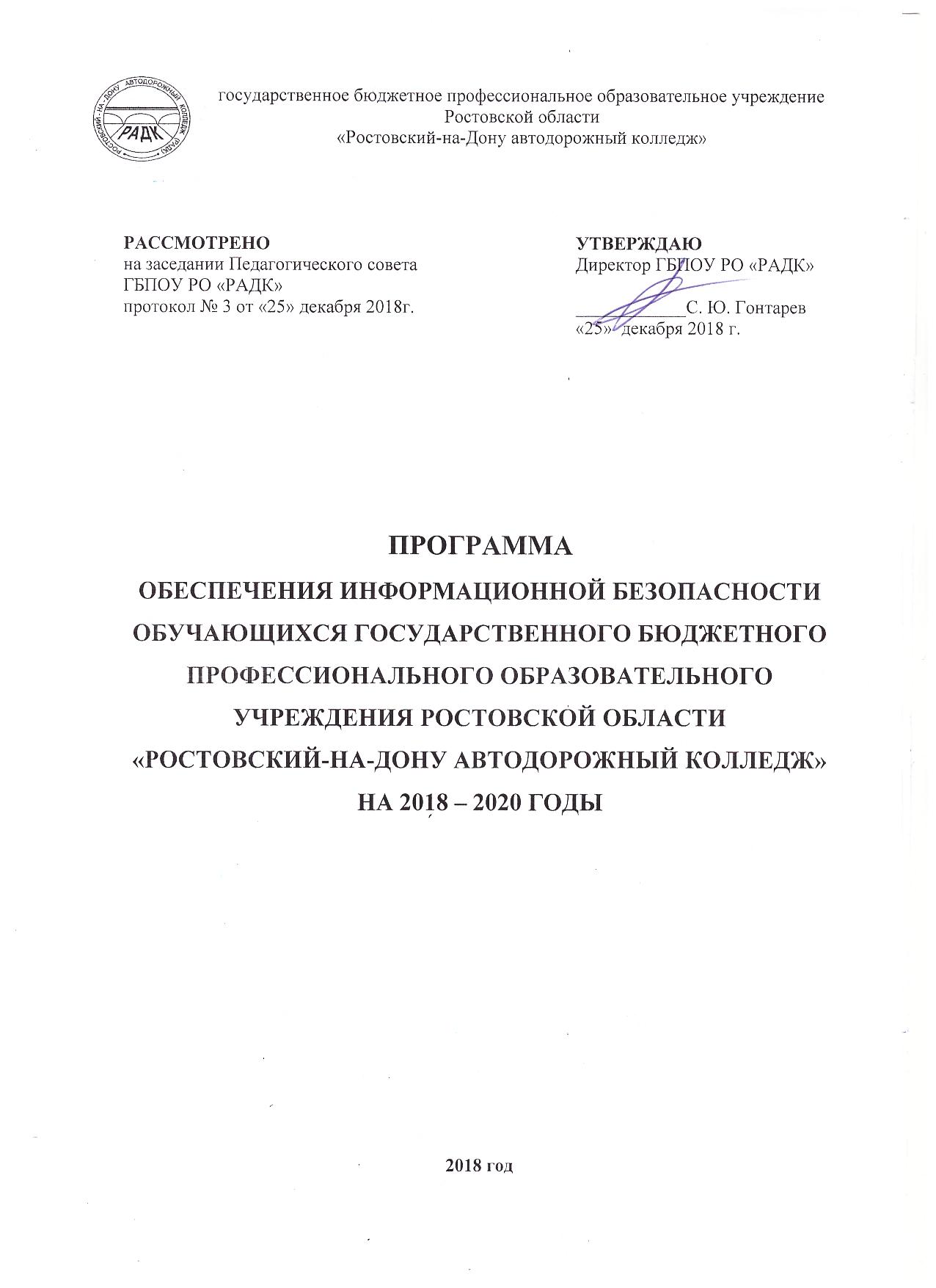 ПАСПОРТ ПРОГРАММЫ1. СОДЕРЖАНИЕ ПРОБЛЕМЫ И ОБОСНОВАНИЕ ЕЕ РЕШЕНИЯОбеспечение безопасности и развитие обучающихся в современном информационном пространстве является одной из приоритетных задач государственной и региональной политики. Сегодня количество компьютеров, подключаемых к работе в сети Интернет, стремительно растет. При этом наибольшее распространение получает подключение по высокоскоростным каналам, как на работе, так и дома. Все большее количество детей получает возможность работать в сети Интернет. Но вместе с тем встает проблема обеспечения информационной безопасности детей и подростков. Поскольку изначально Интернет развивался вне какого-либо контроля, то в настоящее время он представляет собой огромное количество разной информации, в том числе и небезопасной. Проблема защиты обучающихся от информации, причиняющей вред их здоровью и развитию, приобретает большую актуальность. Стремительное развитие информационных и коммуникационных ресурсов, возрастающая доступность медиа средств открывает перед обучающимися практически безграничные возможности для доступа к информации самого разного свойства, в том числе к информации, которая может нанести вред их психическому и нравственному развитию. Запрет доступа к информации проявляет желание ее получить, поэтому необходимо формировать у детей механизмы критической оценки получаемых сведений, а также вырабатывать у них навыки самостоятельного и ответственного потребления информационной продукции. С целью недопущения обучающихся к информации, несовместимой с целями и задачами обучения и воспитания, в колледже обеспечена контент фильтрация интернет-трафика, осуществляется контроль за соблюдением возрастной классификации приобретаемой информационной продукции. Программа предусматривает проведение ряда мероприятий по обеспечению информационной безопасности несовершеннолетних, формированию навыков безопасного поведения обучающихся в информационной среде, профилактике у подростков интернет-зависимости, игровой зависимости, повышению уровня медиаграмотности педагогических работников, информированию родителей (законных представителей) обучающихся о возможности защиты детей от информации, причиняющей вред их здоровью и развитию. Формирование у подростков ответственного поведения в информационно-телекоммуникационной сети «Интернет», создание механизмов защиты обучающихся от распространения информации, причиняющей вред их здоровью и развитию позволит снизить риски вовлечения несовершеннолетних в противоправную деятельность.2. ЦЕЛЬ И ЗАДАЧИ ПРОГРАММЫЦель программы - создание безопасной информационной среды для обеспечения, сохранения и укрепления нравственного, физического, психологического и социального здоровья обучающихся ГБПОУ РО «РАДК». Достижение указанной цели обеспечивается за счет решения следующих задач: 1. Создание организационных механизмов защиты обучающихся от распространения информации, причиняющей вред их здоровью и развитию, несовместимой с задачами гражданского становления обучающихся и направленной на распространение антиобщественных тенденций, а также использование систем исключения доступа к данной информации, в том числе средств фильтрации и иных аппаратно-программных и технико-технологических устройств. 2. Формирование у несовершеннолетних навыков ответственного и безопасного поведения в современной информационно-телекоммуникационной среде через обучение их способам защиты в информационном пространстве, а также профилактика у подростков интернет-зависимости, игровой зависимости, предупреждение рисков вовлечения в противоправную деятельность, порнографию и других правонарушений с использованием информационно-телекоммуникационных технологий. 3. Информационное просвещение совершеннолетних граждан (родителей, законных представителей обучающихся) о возможности защиты детей от информации, причиняющей вред их здоровью и развитию.3. ПЕРЕЧЕНЬ МЕРОПРИЯТИЙ ПО РЕАЛИЗАЦИИ ПРОГРАММЫ4. ОЖИДАЕМЫЕ РЕЗУЛЬТАТЫ, ЦЕЛЕВЫЕ ИНДИКАТОРЫ И ПОКАЗАТЕЛИ РЕАЛИЗАЦИИ ПРОГРАММЫНаименование программы Программа обеспечения информационной безопасности обучающихся государственного бюджетного профессионального образовательного учреждения Ростовской области «Ростовский-на-Дону автодорожный колледж» на 2018 - 2020 годы (далее - программа) Основание для разработки программы - Федеральный закон от 29 декабря 2010 года № 436-ФЗ «О защите детей от информации, причиняющей вред их здоровью и развитию», - постановление министерства общего и профессионального образования Ростовской области от 22.10.2018г. № 6 «Об утверждении региональной программы обеспечения информационной безопасности детей, производства информационной продукции для детей и оборота информационной продукции в Ростовской области на 2018 - 2020 годы» Разработчик программы государственное бюджетное профессиональное образовательное учреждение Ростовской области «Ростовский-на-Дону автодорожный колледж» Исполнители программы - административно-управленческий персонал колледжа; - педагогические работники колледжа; - обучающиеся колледжа; - родители (законные представители) обучающихся; - общественные организации. Цель программы Создание безопасной информационной среды для обеспечения и укрепления нравственного, физического, психологического и социального здоровья обучающихся Задачи программы 1. Создание организационных механизмов защиты обучающихся от распространения информации, причиняющей вред их здоровью и развитию, несовместимой с задачами гражданского становления обучающихся и направленной на распространение антиобщественных тенденций, а также использование систем исключения доступа к данной информации, в том числе средств фильтрации и иных аппаратно-программных и технических устройств. 2.Формирование у несовершеннолетних навыков ответственного и безопасного поведения в современной информационно-телекоммуникационной среде через обучение их способам защиты в информационном пространстве, а также профилактика у несовершеннолетних интернет-зависимости, игровой зависимости, предупреждение рисков вовлечения обучающихся в противоправную деятельность, правонарушений в отношении несовершеннолетних с использованием информационно-телекоммуникационных технологий. 3. Информационное просвещение родителей (законных представителей) по вопросам защиты обучающихся от информации, причиняющей вред их здоровью и развитию. Показатели программы1. Доля рабочих мест в библиотеке колледжа с доступом к сети информационно-телекоммуникационной сети «Интернет», обслуживающей несовершеннолетних, обеспеченных средствами информационной защиты, в общем числе рабочих мест, процентов. 2. Доля обучающихся, охваченных мероприятиями по медиабезопасности, в общей численности обучающихся колледжа, процентов. 3. Доля педагогических работников колледжа, принявших участие в обучающих мероприятиях по медиабезопасности, в общей численности педагогических работников, процентов. 4. Численность родителей (законных представителей) несовершеннолетних обучающихся, участвующих Срок реализации программы Программа реализуется с 2018 по 2020 годОжидаемые результаты реализации программы 1. Доля рабочих мест в библиотеке колледжа с доступом к сети информационно-телекоммуникационной сети «Интернет», обслуживающей несовершеннолетних, обеспеченных средствами информационной защиты, в общем числе рабочих мест на уровне 100,0 процентов 2. Увеличение доли обучающихся колледжа, охваченных мероприятиями по медиабезопасности, в общей численности обучающихся до 90,0 процентов. 3. Увеличение доли педагогических работников колледжа, принявших участие в обучающих мероприятиях по медиабезопасности, в общей численности педагогических работников, до 65,0 процентов. 4. Обеспечение участия не менее 200 родителей (законных представителей) несовершеннолетних обучающихся в мероприятиях по медиабезопасности в год. Наименование мероприятияНаименование мероприятияНаименование мероприятияСрок реализацииОтветственные за выполнение мероприятияОтветственные за выполнение мероприятияОтветственные за выполнение мероприятия1 1 1 2 3 3 3 1. Создание организационных механизмов защиты обучающихся от распространения информации, причиняющей вред их здоровью и развитию, несовместимой с задачами гражданского становления несовершеннолетних и направленной на распространение антиобщественных тенденций, а также использование систем исключения доступа к данной информации, в том числе средств фильтрации и иных аппаратно-программных и технико-технологических устройств 1. Создание организационных механизмов защиты обучающихся от распространения информации, причиняющей вред их здоровью и развитию, несовместимой с задачами гражданского становления несовершеннолетних и направленной на распространение антиобщественных тенденций, а также использование систем исключения доступа к данной информации, в том числе средств фильтрации и иных аппаратно-программных и технико-технологических устройств 1. Создание организационных механизмов защиты обучающихся от распространения информации, причиняющей вред их здоровью и развитию, несовместимой с задачами гражданского становления несовершеннолетних и направленной на распространение антиобщественных тенденций, а также использование систем исключения доступа к данной информации, в том числе средств фильтрации и иных аппаратно-программных и технико-технологических устройств 1. Создание организационных механизмов защиты обучающихся от распространения информации, причиняющей вред их здоровью и развитию, несовместимой с задачами гражданского становления несовершеннолетних и направленной на распространение антиобщественных тенденций, а также использование систем исключения доступа к данной информации, в том числе средств фильтрации и иных аппаратно-программных и технико-технологических устройств 1. Создание организационных механизмов защиты обучающихся от распространения информации, причиняющей вред их здоровью и развитию, несовместимой с задачами гражданского становления несовершеннолетних и направленной на распространение антиобщественных тенденций, а также использование систем исключения доступа к данной информации, в том числе средств фильтрации и иных аппаратно-программных и технико-технологических устройств 1. Создание организационных механизмов защиты обучающихся от распространения информации, причиняющей вред их здоровью и развитию, несовместимой с задачами гражданского становления несовершеннолетних и направленной на распространение антиобщественных тенденций, а также использование систем исключения доступа к данной информации, в том числе средств фильтрации и иных аппаратно-программных и технико-технологических устройств 1. Создание организационных механизмов защиты обучающихся от распространения информации, причиняющей вред их здоровью и развитию, несовместимой с задачами гражданского становления несовершеннолетних и направленной на распространение антиобщественных тенденций, а также использование систем исключения доступа к данной информации, в том числе средств фильтрации и иных аппаратно-программных и технико-технологических устройств 1.1. Обеспечение контентной фильтрации интернет-трафика при осуществлении доступа обучающихся к информационно-телекоммуникационной сети «Интернет» колледжа1.1. Обеспечение контентной фильтрации интернет-трафика при осуществлении доступа обучающихся к информационно-телекоммуникационной сети «Интернет» колледжа1.1. Обеспечение контентной фильтрации интернет-трафика при осуществлении доступа обучающихся к информационно-телекоммуникационной сети «Интернет» колледжапостоянно Техник-программист Техник-программист Техник-программист 1.2. Участие в волонтерской деятельности по выявлению незаконного контента в информационно-телекоммуникационной сети «Интернет» и передачу информации в правоохранительные органы для блокировки данной информации 1.2. Участие в волонтерской деятельности по выявлению незаконного контента в информационно-телекоммуникационной сети «Интернет» и передачу информации в правоохранительные органы для блокировки данной информации 1.2. Участие в волонтерской деятельности по выявлению незаконного контента в информационно-телекоммуникационной сети «Интернет» и передачу информации в правоохранительные органы для блокировки данной информации 2018-2020 гг. Заместитель директора по ВР, техник-программистЗаместитель директора по ВР, техник-программистЗаместитель директора по ВР, техник-программист2. Формирование у несовершеннолетних навыков ответственного и безопасного поведения в современной информационно-телекоммуникационной среде через обучение их способам защиты в информационном пространстве, а также профилактика у подростков интернет-зависимости, игровой зависимости, предупреждение рисков вовлечения в противоправную деятельность, порнографию и других правонарушений с использованием информационно-телекоммуникационных технологий 2. Формирование у несовершеннолетних навыков ответственного и безопасного поведения в современной информационно-телекоммуникационной среде через обучение их способам защиты в информационном пространстве, а также профилактика у подростков интернет-зависимости, игровой зависимости, предупреждение рисков вовлечения в противоправную деятельность, порнографию и других правонарушений с использованием информационно-телекоммуникационных технологий 2. Формирование у несовершеннолетних навыков ответственного и безопасного поведения в современной информационно-телекоммуникационной среде через обучение их способам защиты в информационном пространстве, а также профилактика у подростков интернет-зависимости, игровой зависимости, предупреждение рисков вовлечения в противоправную деятельность, порнографию и других правонарушений с использованием информационно-телекоммуникационных технологий 2. Формирование у несовершеннолетних навыков ответственного и безопасного поведения в современной информационно-телекоммуникационной среде через обучение их способам защиты в информационном пространстве, а также профилактика у подростков интернет-зависимости, игровой зависимости, предупреждение рисков вовлечения в противоправную деятельность, порнографию и других правонарушений с использованием информационно-телекоммуникационных технологий 2. Формирование у несовершеннолетних навыков ответственного и безопасного поведения в современной информационно-телекоммуникационной среде через обучение их способам защиты в информационном пространстве, а также профилактика у подростков интернет-зависимости, игровой зависимости, предупреждение рисков вовлечения в противоправную деятельность, порнографию и других правонарушений с использованием информационно-телекоммуникационных технологий 2. Формирование у несовершеннолетних навыков ответственного и безопасного поведения в современной информационно-телекоммуникационной среде через обучение их способам защиты в информационном пространстве, а также профилактика у подростков интернет-зависимости, игровой зависимости, предупреждение рисков вовлечения в противоправную деятельность, порнографию и других правонарушений с использованием информационно-телекоммуникационных технологий 2. Формирование у несовершеннолетних навыков ответственного и безопасного поведения в современной информационно-телекоммуникационной среде через обучение их способам защиты в информационном пространстве, а также профилактика у подростков интернет-зависимости, игровой зависимости, предупреждение рисков вовлечения в противоправную деятельность, порнографию и других правонарушений с использованием информационно-телекоммуникационных технологий 2.1. Размещение информации о работе детского телефона доверия с единым общероссийским номером 8-800-2000-122 на информационных стендах и сайте колледжа2.1. Размещение информации о работе детского телефона доверия с единым общероссийским номером 8-800-2000-122 на информационных стендах и сайте колледжа4 кв.2018 г. 4 кв.2018 г. 4 кв.2018 г. Заместитель директора по ВР, техник-программистЗаместитель директора по ВР, техник-программист2.2. Разработка и размещение на сайте колледжа нормативной документации о защите обучающихся от информации, причиняющей вред их здоровью и развитию 2.2. Разработка и размещение на сайте колледжа нормативной документации о защите обучающихся от информации, причиняющей вред их здоровью и развитию 4 кв.2018 г. 4 кв.2018 г. 4 кв.2018 г. Техник-программист Техник-программист 2.3. Участие в семинарах для педагогических работников на тему «Правила безопасного поведения детей в сети Интернет» на базе образовательных методических ресурсных центров Ростовской области2.3. Участие в семинарах для педагогических работников на тему «Правила безопасного поведения детей в сети Интернет» на базе образовательных методических ресурсных центров Ростовской областиежегодно ежегодно ежегодно Начальник методического отдела Начальник методического отдела 2.4. Прохождение педагогическими работниками курсов повышения квалификации по дополнительной профессиональной программе «Информационная безопасность обучающихся в информационно-образовательном пространстве сети Интернет» 2.4. Прохождение педагогическими работниками курсов повышения квалификации по дополнительной профессиональной программе «Информационная безопасность обучающихся в информационно-образовательном пространстве сети Интернет» согласно плану повышения квалификации согласно плану повышения квалификации согласно плану повышения квалификации Начальник методического отделаНачальник методического отдела2.5. Прохождение педагогом-психологом, социальным педагогом курсов повышения квалификации по дополнительной профессиональной программе «Технологии формирования информационно-психологической безопасности в образовательной среде» 2.5. Прохождение педагогом-психологом, социальным педагогом курсов повышения квалификации по дополнительной профессиональной программе «Технологии формирования информационно-психологической безопасности в образовательной среде» согласно плану повышения квалификации согласно плану повышения квалификации согласно плану повышения квалификации Заместитель директора по ВРЗаместитель директора по ВР2.6. Включение в содержание дисциплин «Информатика», «Безопасность жизнедеятельности», «Основы безопасности жизнедеятельности», «Информационные технологии в профессиональной деятельности» тематики «Здоровье и безопасность в информационном образовательном пространстве» 2.6. Включение в содержание дисциплин «Информатика», «Безопасность жизнедеятельности», «Основы безопасности жизнедеятельности», «Информационные технологии в профессиональной деятельности» тематики «Здоровье и безопасность в информационном образовательном пространстве» 1 полугодие 2019г. 1 полугодие 2019г. 1 полугодие 2019г. Заместитель директора по УМР; начальник методического отдела; председатели цикловых комиссийЗаместитель директора по УМР; начальник методического отдела; председатели цикловых комиссий2.7. Использование памяток и буклетов по информационной безопасности в работе 2.7. Использование памяток и буклетов по информационной безопасности в работе 2019 - 2020 годы 2019 - 2020 годы 2019 - 2020 годы Педагогические работники колледжаПедагогические работники колледжа2.8. Проведение Единого урока по безопасности в сети «Интернет» 2.8. Проведение Единого урока по безопасности в сети «Интернет» ежегодно ежегодно ежегодно Преподаватели информатики Преподаватели информатики 2.9. Участие обучающихся и педагогических работников в мероприятиях: - квесте для детей и подростков по цифровой грамотности «Сетевичок»; - дистанционном исследовании «Образ жизни подростков в сети»; - дистанционной научно-практической конференции для преподавателей и сотрудников колледжа по формированию цифрового детского пространства «Сетевичок» 2.9. Участие обучающихся и педагогических работников в мероприятиях: - квесте для детей и подростков по цифровой грамотности «Сетевичок»; - дистанционном исследовании «Образ жизни подростков в сети»; - дистанционной научно-практической конференции для преподавателей и сотрудников колледжа по формированию цифрового детского пространства «Сетевичок» ежегодно сентябрь-ноябрь ежегодно сентябрь-ноябрь ежегодно сентябрь-ноябрь Начальник методического отделаНачальник методического отдела2.10. Проведение разъяснительных профилактических мероприятий с несовершеннолетними и их родителями (законными представителями) об ответственности за распространение информации экстремистского, порнографического и наркотического характера: - мониторинговых исследований (анкетирования) по сформированности у обучающихся умения противостоять экстремистским настроениям; - круглого стола «Экстремизм: зона бедствия»; - конкурса социальной рекламы по профилактике экстремизма в молодежной среде; - конкурса презентаций по теме «Преступления против мира и безопасности человечества»; - тренинга по теме: «Формирование основ бесконфликтного общения, развитие способностей предупреждать конфликты и разрешать их ненасильственными средствами»; - родительских собраний; - встреч с сотрудниками правоохранительных органов. 2.10. Проведение разъяснительных профилактических мероприятий с несовершеннолетними и их родителями (законными представителями) об ответственности за распространение информации экстремистского, порнографического и наркотического характера: - мониторинговых исследований (анкетирования) по сформированности у обучающихся умения противостоять экстремистским настроениям; - круглого стола «Экстремизм: зона бедствия»; - конкурса социальной рекламы по профилактике экстремизма в молодежной среде; - конкурса презентаций по теме «Преступления против мира и безопасности человечества»; - тренинга по теме: «Формирование основ бесконфликтного общения, развитие способностей предупреждать конфликты и разрешать их ненасильственными средствами»; - родительских собраний; - встреч с сотрудниками правоохранительных органов. ежегодно сентябрь февраль 2019 октябрь 2018-2020 март 2019-2020 март-апрель 2019-2020 октябрь, январь ежегодно 1 раз в полугодие 2018-2020 гг. ежегодно сентябрь февраль 2019 октябрь 2018-2020 март 2019-2020 март-апрель 2019-2020 октябрь, январь ежегодно 1 раз в полугодие 2018-2020 гг. ежегодно сентябрь февраль 2019 октябрь 2018-2020 март 2019-2020 март-апрель 2019-2020 октябрь, январь ежегодно 1 раз в полугодие 2018-2020 гг. Заместитель директора по ВР Заместитель директора по ВР 2.11. Проведение разъяснительных профилактических мероприятий с несовершеннолетними и их родителями (законными представителями) о пропаганде здорового образа жизни в целях профилактики наркомании, токсикомании и алкоголизма: - организация ежегодных книжно-иллюстративных выставок «Здоровое поколение 21 века»; - просмотр кинофильмов и видеофильмов по данной тематике; - чтение и обсуждение журнальных публикаций о силе и стойкости человеческого духа в самых трудных жизненных ситуациях; - беседы по профилактике вредных привычек; - родительские собрания; - встречи с сотрудниками правоохранительных органов, работниками здравоохранения, представителями молодежных объединений; - проведение акций, спортивных праздников, флэш-мобов по  пропаганде ЗОЖ; - выступление агитбригады колледжа 2.11. Проведение разъяснительных профилактических мероприятий с несовершеннолетними и их родителями (законными представителями) о пропаганде здорового образа жизни в целях профилактики наркомании, токсикомании и алкоголизма: - организация ежегодных книжно-иллюстративных выставок «Здоровое поколение 21 века»; - просмотр кинофильмов и видеофильмов по данной тематике; - чтение и обсуждение журнальных публикаций о силе и стойкости человеческого духа в самых трудных жизненных ситуациях; - беседы по профилактике вредных привычек; - родительские собрания; - встречи с сотрудниками правоохранительных органов, работниками здравоохранения, представителями молодежных объединений; - проведение акций, спортивных праздников, флэш-мобов по  пропаганде ЗОЖ; - выступление агитбригады колледжа декабрь 2018-2020 декабрь 2018-2020 2, 4 кв.ежегодно ежемесячно январь 2019октябрь, февраль, майежегодноежемесячнов течение годадекабрь 2018-2020 декабрь 2018-2020 2, 4 кв.ежегодно ежемесячно январь 2019октябрь, февраль, майежегодноежемесячнов течение годадекабрь 2018-2020 декабрь 2018-2020 2, 4 кв.ежегодно ежемесячно январь 2019октябрь, февраль, майежегодноежемесячнов течение годаЗаместитель директора по ВР; заведующая библиотекой; руководитель физического воспитания; педагоги-организаторыЗаместитель директора по ВР; заведующая библиотекой; руководитель физического воспитания; педагоги-организаторы2.12. Участие в Южно-Российской межрегиональной научно-практической конференции - выставке «Информационные технологии в образовании»2.12. Участие в Южно-Российской межрегиональной научно-практической конференции - выставке «Информационные технологии в образовании»ноябрь 2018-2020ноябрь 2018-2020ноябрь 2018-2020Начальник методического отделаНачальник методического отдела2.13. Организация выставки по тематике информационной безопасности обучающихся в библиотеке колледжа2.13. Организация выставки по тематике информационной безопасности обучающихся в библиотеке колледжа2018 - 2020 годы 2018 - 2020 годы 2018 - 2020 годы Заведующая библиотекой Заведующая библиотекой 2.14. Проведение профилактических мероприятий, направленных на формирование у молодежи культуры информационной безопасности: классные часы, беседы, круглые столы, демонстрация тематических видеороликов2.14. Проведение профилактических мероприятий, направленных на формирование у молодежи культуры информационной безопасности: классные часы, беседы, круглые столы, демонстрация тематических видеороликовежеквартально 2018 - 2020 гг. ежеквартально 2018 - 2020 гг. ежеквартально 2018 - 2020 гг. Заместитель директора по ВР; заведующие отделениями; классные руководители учебных группЗаместитель директора по ВР; заведующие отделениями; классные руководители учебных групп2.15. Проведение цикла уроков для обучающихся по изучению основ безопасной работы в информационно -телекоммуникационной сети «Интернет» «Неделя безопасного рунета»2.15. Проведение цикла уроков для обучающихся по изучению основ безопасной работы в информационно -телекоммуникационной сети «Интернет» «Неделя безопасного рунета»январь-февраль 2019, 2020 январь-февраль 2019, 2020 январь-февраль 2019, 2020 Преподаватели информатики Преподаватели информатики 2.16. Проведение олимпиад, викторин, конкурсов по теме: «Лига безопасного Интернета» 2.16. Проведение олимпиад, викторин, конкурсов по теме: «Лига безопасного Интернета» февраль 2019 февраль 2020 февраль 2019 февраль 2020 февраль 2019 февраль 2020 Преподаватели информатикиПреподаватели информатики2.17. Проведение мероприятий, посвященных обеспечению защиты и безопасности информационной структуры колледжа по темам: «Ведение сайта образовательного учреждения», «Система контентной фильтрации» 2.17. Проведение мероприятий, посвященных обеспечению защиты и безопасности информационной структуры колледжа по темам: «Ведение сайта образовательного учреждения», «Система контентной фильтрации» В течение годаВ течение годаВ течение годаТехник-программистТехник-программист2.18. Проведение Недели безопасного поведения в информационно - телекоммуникационной сети «Интернет» 2.18. Проведение Недели безопасного поведения в информационно - телекоммуникационной сети «Интернет» ежегодно, апрель - май ежегодно, апрель - май ежегодно, апрель - май Преподаватели информатикиПреподаватели информатики2.19. Размещение на сайте информации о проведенных мероприятиях с несовершеннолетними 2.19. Размещение на сайте информации о проведенных мероприятиях с несовершеннолетними в течение года  в течение года  в течение года  техник-программисттехник-программист3. Информационное просвещение совершеннолетних граждан о возможности защиты обучающихся от информации, причиняющей вред их здоровью и развитию 3. Информационное просвещение совершеннолетних граждан о возможности защиты обучающихся от информации, причиняющей вред их здоровью и развитию 3. Информационное просвещение совершеннолетних граждан о возможности защиты обучающихся от информации, причиняющей вред их здоровью и развитию 3. Информационное просвещение совершеннолетних граждан о возможности защиты обучающихся от информации, причиняющей вред их здоровью и развитию 3. Информационное просвещение совершеннолетних граждан о возможности защиты обучающихся от информации, причиняющей вред их здоровью и развитию 3. Информационное просвещение совершеннолетних граждан о возможности защиты обучающихся от информации, причиняющей вред их здоровью и развитию 3. Информационное просвещение совершеннолетних граждан о возможности защиты обучающихся от информации, причиняющей вред их здоровью и развитию 3.1. Наполнение сайта колледжа информационными и рекомендательными материалами по вопросам просвещения родителей в области защиты детей от информации, приносящей вред их здоровью и развитию ежеквартально 2018-2020гг. ежеквартально 2018-2020гг. ежеквартально 2018-2020гг. ежеквартально 2018-2020гг. ежеквартально 2018-2020гг. Заместитель директора по ВР; техник-программист3.2. Разработка анкеты для родителей (законных представителей) «Информационная безопасность детей» 2018-2019гг. 2018-2019гг. 2018-2019гг. 2018-2019гг. 2018-2019гг. Педагог-психолог 3.3. Проведение родительских собраний  по проблеме обеспечения информационной безопасности  обучающихся Ежегодно, согласно графику Ежегодно, согласно графику Ежегодно, согласно графику Ежегодно, согласно графику Ежегодно, согласно графику Заведующие отделениями; классные руководители учебных групп3.4. Участие в мероприятиях, направленных на профилактику распространения противоправного контента и привлечения добровольцев в целях предотвращения информационных угроз в рамках деятельности регионального общественного движения «Интернет без угроз»  ежегодноежегодноежегодноежегодноежегодноЗаместитель директора по ВР; техник-программист3.5. Участие в областных, городских мероприятиях по данной тематикеСогласно плану Совета директоров  учреждений профобразованияСогласно плану Совета директоров  учреждений профобразованияСогласно плану Совета директоров  учреждений профобразованияСогласно плану Совета директоров  учреждений профобразованияСогласно плану Совета директоров  учреждений профобразованияЗаместитель директора по ВР; педагог-психолог4. Создание технических, организационных механизмов по поддержке и развитию безопасного информационного контента для обучающихся4. Создание технических, организационных механизмов по поддержке и развитию безопасного информационного контента для обучающихся4. Создание технических, организационных механизмов по поддержке и развитию безопасного информационного контента для обучающихся4. Создание технических, организационных механизмов по поддержке и развитию безопасного информационного контента для обучающихся4. Создание технических, организационных механизмов по поддержке и развитию безопасного информационного контента для обучающихся4. Создание технических, организационных механизмов по поддержке и развитию безопасного информационного контента для обучающихся4. Создание технических, организационных механизмов по поддержке и развитию безопасного информационного контента для обучающихся4.1. Организация обеспечения средствами информационной защиты рабочих мест обучающихся с доступом к информационно-телекоммуникационной сети «Интернет» в библиотеке колледжа4.1. Организация обеспечения средствами информационной защиты рабочих мест обучающихся с доступом к информационно-телекоммуникационной сети «Интернет» в библиотеке колледжа2018 - 2020 годы 2018 - 2020 годы 2018 - 2020 годы техник-программисттехник-программист4.2. Участие обучающихся колледжа  в мероприятиях Национального рейтинга детей и молодежи «Страна молодых» 4.2. Участие обучающихся колледжа  в мероприятиях Национального рейтинга детей и молодежи «Страна молодых» ежегодно ежегодно ежегодно Начальник методического отделаНачальник методического отделаПеречень показателейЕдиница измеренияЗначение показателей по годам реализации программыЗначение показателей по годам реализации программыЗначение показателей по годам реализации программыПеречень показателейЕдиница измерения2018 г. 2019 г. 2020 г. 1. Обеспечение контентной фильтрации интернет-трафика всех рабочих мест в колледже с доступом к сети «Интернет» да/нет да да да 1. Доля рабочих мест в библиотеке колледжа с доступом к сети информационно-телекоммуникационной сети «Интернет», обслуживающей несовершеннолетних, обеспеченных средствами информационной защиты, в общем числе рабочих мест проценты 100 100 100 2. Доля обучающихся колледжа, охваченных мероприятиями по медиабезопасности, в общей численности обучающихся проценты 70,0 80,0 90,0 3. Доля педагогических работников колледжа, принявших участие в обучающих мероприятиях по медиабезопасности, в общей численности педагогических работников проценты 55,0 60,0 65,0 4. Численность родителей (законных представителей) несовершеннолетних обучающихся колледжа, участвующих в мероприятиях по медиабезопасности человек 160 210270